       ΕΝΤΥΠΟ ΠΡΟΣΦΟΡΑΣ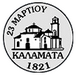 ΕΛΛΗΝΙΚΗ ΔΗΜΟΚΡΑΤΙΑΝΟΜΟΣ ΜΕΣΣΗΝΙΑΣΜελέτη:  " Προμήθεια οργάνων και απαραίτητου εξοπλισμού για την πιστοποίηση παιδικών χαρών των Δημοτικών ενοτήτων του Δήμου Καλαμάτας πλήν Άριος 2021"Μελέτη:  " Προμήθεια οργάνων και απαραίτητου εξοπλισμού για την πιστοποίηση παιδικών χαρών των Δημοτικών ενοτήτων του Δήμου Καλαμάτας πλήν Άριος 2021"ΔΗΜΟΣ ΚΑΛΑΜΑΤΑΣΔΙΕΥΘΥΝΣΗ ΓΕΩΤΕΧΝΙΚΩΝ ΥΠΗΡΕΣΙΩΝΤΜΗΜΑ ΠΑΡΚΩΝ ΑΛΣΥΛΛΙΩΝ & ΠΑΙΔΙΚΩΝ ΧΑΡΩΝΠΡΟΫΠ/ΣΜΟΣ: 37.162,80€Κ.Α.ΠΕΡΙΓΡΑΦΗΜ.Μ.Τ.Μ.ΠΟΣΟΤΗΤΑΑΞΙΑΟΜΑΔΑ ΑΟΜΑΔΑ ΑΟΜΑΔΑ ΑΟΜΑΔΑ ΑΟΜΑΔΑ ΑΟΜΑΔΑ Α1) ΕΞΟΠΛΙΣΜΟΣ ΠΑΙΔΙΚΩΝ ΧΑΡΩΝ1) ΕΞΟΠΛΙΣΜΟΣ ΠΑΙΔΙΚΩΝ ΧΑΡΩΝ1) ΕΞΟΠΛΙΣΜΟΣ ΠΑΙΔΙΚΩΝ ΧΑΡΩΝ1) ΕΞΟΠΛΙΣΜΟΣ ΠΑΙΔΙΚΩΝ ΧΑΡΩΝ1) ΕΞΟΠΛΙΣΜΟΣ ΠΑΙΔΙΚΩΝ ΧΑΡΩΝ1) ΕΞΟΠΛΙΣΜΟΣ ΠΑΙΔΙΚΩΝ ΧΑΡΩΝ1Σύνθετο όργανο με διαδρομης περιπετειαςΤΕΜ12Ξύλινη τραμπάλα με ελατήριο δυο θεσεωνΤΕΜ43Παιχνίδι ελατηρίου με μορφή ζωάκι κατάληλο και για ΑμεαΤΕΜ14Πυραμίδα αναρρίχησηςΤΕΜ15Ξύλινη οριζόντια κλίμακα ΤΕΜ16Σύνθετο ξύλινο όργανοΤΕΜ17Παιχνίδι ελατηρίου σε μορφή λαγουδάκιΤΕΜ28Μουσικοί κύλινδροιΤΕΜ29Ξύλινη τσουλήθρα νηπίωνΤΕΜ210Πληροφοριακή πινακίδαΤΕΜ111Μεταλλική πόρτα παιδικής χαράς 3.00μΤΕΜ112Στέγαστρο από εμποτισμένη ξυλείαΤΕΜ1ΣΥΝΟΛΟ ΟΜΑΔΑΣ ΑΦ.Π.Α. 24%ΓΕΝΙΚΟ ΣΥΝΟΛΟ……... - ……... -2021Ο ΠΡΟΣΦΕΡΩΝ